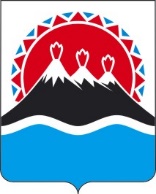 П О С Т А Н О В Л Е Н И ЕГУБЕРНАТОРА КАМЧАТСКОГО КРАЯг. Петропавловск-КамчатскийПОСТАНОВЛЯЮ:1. Внести в постановление Губернатора Камчатского края от 21.12.2021 
№ 175 «О предельной штатной численности и предельном фонде должностных окладов в исполнительных органах государственной власти Камчатского края» следующие изменения:1) в части 3:а) в абзаце втором слова «29 декабря» заменить словами 
«31 декабря»;б) дополнить абзацами пятым и шестым следующего содержания:«Положения строки 313 предельной штатной численности и предельного фонда вступают в силу с 10 марта 2022 года.Положения строки 331 предельной штатной численности и предельного фонда вступают в силу с 17 января 2022 года.»;2) в части 4:а) дополнить пунктом 21 следующего содержания:«21) положения строки 3 предельной штатной численности и предельного фонда действуют с 31 декабря 2021 года по 10 января 2022 года включительно;б) в пункте 3 слова «строк 3 и» заменить словом «строки»; в) дополнить пунктами 6–11 следующего содержания:«6) положения строки 9 предельной штатной численности и предельного фонда действуют по 28 февраля 2022 года включительно;7) положения строки 91 предельной штатной численности и предельного фонда действуют с 1 марта 2022 года по 9 марта 2022 года включительно;8) положения строки 31 предельной штатной численности и предельного фонда действуют по 16 января 2022 года включительно;9) положения строки 311 предельной штатной численности и предельного фонда действуют с 17 января 2022 года по 28 февраля 2022 года включительно;10) положения строки 312 предельной штатной численности и предельного фонда действуют с 1 марта 2022 года по 9 марта 2022 года включительно;11) положения строки 33 предельной штатной численности и предельного фонда действуют по 16 января 2022 года включительно.»;3) в таблице приложения:а) дополнить строкой 91 следующего содержания:«»;б) дополнить строками 311 – 313 следующего содержания:«»;в) дополнить строкой 331 следующего содержания:«».2. Настоящее постановление вступает в силу после дня его официального опубликования.Пояснительная запискак проекту постановления Губернатора Камчатского края «О внесении изменений в постановление Губернатора Камчатского края от 21.12.2021 
№ 175 «О предельной штатной численности и предельном фонде должностных окладов в исполнительных органах государственной власти Камчатского края»Проект постановления Губернатора Камчатского края разработан в соответствии с постановлениями Губернатора Камчатского края от 21.09.2020 
№ 171 «Об утверждении структуры исполнительных органов государственной власти Камчатского края», от 02.12.2021 № 161 «Об изменении структуры исполнительных органов государственной власти Камчатского края». Необходимость изменений обусловлена приведением в соответствие предельной штатной численности и предельного фонда оплаты труда работников некоторых исполнительных органов государственной власти Камчатского края в связи с перераспределением штатной численности в рамках изменения структуры исполнительных органов государственной власти Камчатского края, а именно   между Министерством инвестиций, промышленности и предпринимательства Камчатского края и Министерством экономического развития и торговли Камчатского края (увеличение за счет передачи штатной численности на 20 штатных единиц) – с 10 марта 2022 года (с учетом срока, связанного с прекращением деятельности присоединяемого Министерством инвестиций, промышленности и предпринимательства Камчатского края). До указанной даты в соответствующих исполнительных органах государственной власти Камчатского края поэтапно, с 17 января и 1 марта 2022 года, проводятся организационно-штатные мероприятия в целях оптимизации сроков для формирования эффективной структуры Министерства экономического развития Камчатского края по результатам реорганизации. По итогам указанное министерство будет состоять из штатной численности – 54 единицы.Также уточняется структура Агентства лесного хозяйства Камчатского края в связи с введением должностей: начальник отдела (2 единицы), старший специалист за счет сокращения должностей: заместитель руководителя Агентства–начальник отдела; консультант, главный специалист-эксперт.Для реализации настоящего постановления Губернатора Камчатского края не потребуются дополнительные средства краевого бюджета. Проект постановления Губернатора Камчатского края 27 января 2021 года размещен на Едином портале проведения независимой антикоррупционной экспертизы и общественного обсуждения проектов нормативных правовых актов Камчатского края (htths://npaproject.kamgov.ru) для обеспечения возможности проведения в срок до 13 января 2022 года независимой антикоррупционной экспертизы. Проект постановления Губернатора Камчатского края не подлежит оценке регулирующего воздействия в соответствии с постановлением Правительства Камчатского края от 06.06.2013 № 233-П «Об утверждении Порядка проведения оценки регулирующего воздействия проектов нормативных правовых актов Камчатского края и экспертизы нормативных правовых актов Камчатского края».[Дата регистрации]№[Номер документа]О внесении изменений в постановление Губернатора Камчатского края от 21.12.2021 
№ 175 «О предельной штатной численности и предельном фонде должностных окладов в исполнительных органах государственной власти Камчатского края»91Министерство инвестиций, промышленности и предпринимательства Камчатского края18 (10)130673311Министерство экономического развития Камчатского края34 (10)264726312Министерство экономического развития Камчатского края35 (10)275111313Министерство экономического развития Камчатского края54 (20)415508331Агентство лесного хозяйства Камчатского края42 (13)294386[горизонтальный штамп подписи 1]В.В. Солодов